Publicado en Madrid el 29/09/2022 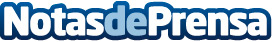 Cigna lanza "Cigna StressWaves", la nueva herramienta para medir el estrés a través de la vozSegún el estudio "Cigna Well-Being 360", un 78% de los españoles sufre niveles de estrés constantes que afectan a su salud y bienestar, de ahí la importancia de prevenir y tratar el estrés, también en el ámbito laboral. Gracias a su tecnología de machine-learning, Cigna StressWaves solo necesita 60 segundos para escuchar el tono, la elección de palabras y las pausas realizadas, y así generar una lectura del nivel de estrés actualDatos de contacto:Cristina Blanco914 11 58 68Nota de prensa publicada en: https://www.notasdeprensa.es/cigna-lanza-cigna-stresswaves-la-nueva Categorias: Nacional Emprendedores E-Commerce Psicología Bienestar http://www.notasdeprensa.es